５年　　　　　　　　　５月１２日の算数めあて　今までの学習をふりかえろう★今日からドリルを使った学習も始まります★ドリルノートの使い方見本を８日に配りましたね。見本を見て、ノートの使い方を確認してから問題をときましょう。ドリルは答えがついているので、次の日に解答を配信しません。①ドリル２をときましょう。・筆算でときましょう。②まるつけをしましょう。後ろについている答えを見てまるつけしましょう。まちがえた問題は直しをしましょう。★提出の仕方といた教科書を写真にとって、「R2５年〇組せんせいにわたす」のフォルダに入れましょう。写真には、必ず出席番号・名前をつけます。れい：１５．田中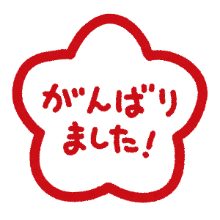 次のページもあります！！♪ステップアップ♪できる人はちょうせんしよう！①NHK for School（比例）の動画を見てみましょう。②スタディサプリを進めましょう。講義動画を見たり、問題をといたりしましょう。（４年生までの学習、小数と整数）③群馬県教育委員会の動画を見てみましょう。（新小学５年生向け）これは、全員かならずやるものではありません。ただ、学習を深めるにはとてもよいです。動画を見たり、問題をといたりしたら学習感想でどうだったか教えてくれるとうれしいです。もし見られなかったら、算数の学習感想などで教えてください。